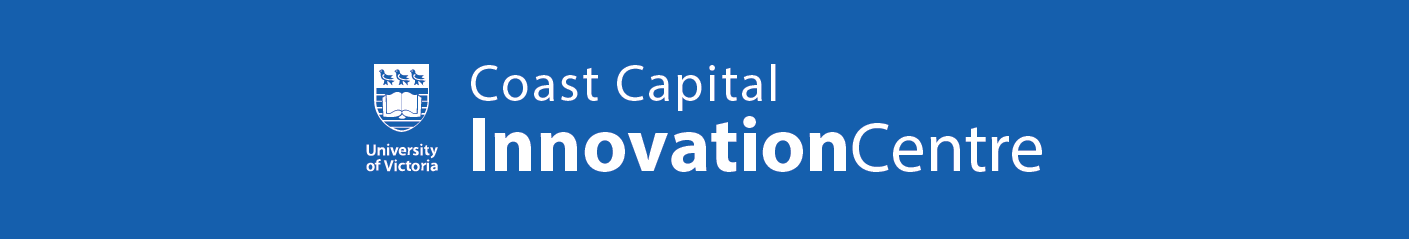 SOLUTIONList your top 3 featuresUNIQUE VALUEPROPOSITIONSingle, clear compelling message that states why you are different and worth buyingUNIQUE VALUEPROPOSITIONSingle, clear compelling message that states why you are different and worth buyingUNFAIRADVANTAGECan’t be easily copied or boughtCUSTOMER SEGMENTSTarget CustomersKEY RESOURCESWhat are your key resources?UNIQUE VALUEPROPOSITIONSingle, clear compelling message that states why you are different and worth buyingUNIQUE VALUEPROPOSITIONSingle, clear compelling message that states why you are different and worth buyingCHANNELSPath to customersCUSTOMER SEGMENTSTarget CustomersCOST STRUCTURECustomer Acquisition Costs, Distribution Costs, hosting people, etc.COST STRUCTURECustomer Acquisition Costs, Distribution Costs, hosting people, etc.COST STRUCTURECustomer Acquisition Costs, Distribution Costs, hosting people, etc.REVENUE STREAMSRevenue Model, Life Time Value, Revenue, Gross MarginREVENUE STREAMSRevenue Model, Life Time Value, Revenue, Gross MarginREVENUE STREAMSRevenue Model, Life Time Value, Revenue, Gross Margin